Сценарий  устного журнала по английскому языкув 7 классе на тему «Птицы – наши друзья».Цели:        обучающие:  1.развитие умений восприятия и понимания речи на слух и чтения  2. учить учащихся пользоваться английским языком во всех видах речевой           деятельности в рамках коммуникативной ситуации урока; 3.расширение кругозора учащихся;развивающие:1.развитие памяти и внимания;2.создать условия для развития речи, для совершенствования слуховых навыков; развития памяти, внимания, логического мышления;3.развитие способности к логическому изложению содержания высказывания;    воспитательные:1.воспитание познавательного интереса к предмету;2.способствовать воспитанию умения слушать и слышать собеседника.3 .воспитанию бережного отношения к окружающей природе,  а именно к птицам.Методы: коммуникативный.Оборудование: ноутбук, раздаточный материал, мультимедийная презентация в Power Point.ТСО: ноутбук, мультимедийный проектор, экран, колонка, записи с голосами птиц.                                                           Ход занятия. Начало: приветствие.     Teacher:  .: Children, yesterday in the garden I have heard peck – peck, peck –peck. Guess what it was? Yes, right you are.  It was a woodpecker. What do you think our topic is? Pupils: We’ll speak about birds. Teacher:  Our topic is “Birds in our life” (Слайд №3)Включаются голоса  птиц  утреннего леса.  (Слайд №4) На фоне этих звуков:Pupil 1:  Birds are some of the most amazing animals on the earth. Birds have wings and feathers. They have beaks and claws. Birds live in nests. Birds eat fruits, grains, worms, insects etc. Birds are of many kinds. They are of different sizes too. The smallest bird is the Humming bird. The biggest bird is the Ostrich. Birds are of different color too. Some birds have beautiful and colorful feathers. Some are black in color. The others are white. Some birds can fly high and some birds can swim in the water and cannot fly. Bird lays eggs, and hatches the young ones. Birds play an important part in the life of man. They like hens and ducks give food for man in the form of meat and eggs.  Birds help us to get rid of the insects.  They live in flocks, hunt.    (Слайд №3)   Teacher: What birds do live in the country live?Pupil 2:     The owl is a bird of prey. It has large eyes and a flat face. It has powerful talons which help it to catch and kill prey. It can turn its head as much as 270 degrees. It is generally active at night. An owl has three eyelids: one for blinking, one for sleeping and one for keeping the eye clean and healthy. The color of owl’s feathers helps it to blend into the environment. A group of owls is called a parliament, wisdom or stud. Baby owls are called owlets. Most owls hunt insects, small mammals and other birds. Some owl species hunt fish. Owls are very quiet in flight compared to other birds of prey. (Слайд №6)Pupil 3: (Cлайд №7)Bring another straw, Cock-sparrow; 
I shall lay three eggs tomorrow.
Build a snug nest in the warm thatch
Bring another straw Cock-sparrow.Pupil 4:   A crow is a common black bird that found everywhere. It has brown eyes, black legs, and a short tail. It eats fruits, grain, insects, warms and flesh. It has very harsh voice. It caws loudly. The common crow may usually live for about 70 years, although some have lived as long as 14 years in the wild. A crow is a natural cleaner. The crow lives in a tree and in groups. It is a very intelligent bird. Moreover, they prove to be very useful when it comes to controlling pests that destroy crops. There are various myths associated with crows. They are depicted in various forms in different cultures.  (Cлайд №8) Pupil 5:  (проводит физминутку с помощью этого стихотворения). Mrs. Peck-Pigeon
Is picking for bread,
Bob-bob-bob
Goes her little round head.
Tame as a pussy-cat, 
In the street, 
Step-step-step
Go her little red feet.
With her little red feet
And her little round head, 
Mrs. Peck-Pigeon  Goes picking for bread. : (Cлайд №9)  Teacher: Do you know language of birds?Pupil 6: рассказ о языке птиц. ( учебник 7 класса, Афанасьева, Михеева стр. 18, упр. 4)	Teacher: Whose song is it? (Cлайд №10)Pupil 7: Lark-Bird, lark-bird, soaring high,
Are you never weary?
When you reach the empty sky
Are the clouds not dreary?Don't you sometimes long to be
A silent goldfish in the sea?
Goldfish, goldfish, diving deep,
Are you never sad, say?When you feel the cold waves creep
Are you really glad, say ?
Don't you sometimes long to sing
And be a lark-bird on the wing? (Cлайд №11)Teacher: Whose song is it? (Cлайд №12)Pupil 8: The cuckoo and the nightingale are singing birds.Nightingales are slightly, broad-tailed, rather plain. They have a brown colour. Nightingales live in the UK and southern Europe . The nightingale is a secretive (скрытная) bird. It likes nothing better than hiding (прятаться) in the middle of a  bush or thicket. ( заросли). Nightingales arrive in April and sing until late May and early June. They leave again from July to August. They can  sing  day and night. The famous song is of high quality, with a fast succession (наследование)   and it also has a rich, bright, loud voice  of that few other species can match.  They eat insects.  (Слайд  №12)Teacher:  But there are rear birds too. Maybe you know them Pupil 9: The swan is a large aquatic bird closely related to geese and ducks. There are actually black swans as well as white swans. Black swans are native to Australia and New Zealand. It has a long neck, streamlines body and webbed leg and strong legs which helps to swim. Its habitat is pond, lake and  river etc. The life span of swan is 8 to 12 years. Swans are omnivorous birds but have a vegetarian diet. Swans eat underwater vegetation such as water plants. They eat seeds, berries and insects too.Pupil 7: The parrot is a very colourful and beautiful bird. It has red curved beak and strong legs that end with four toes. Its feathers are green. Some of parrots have red feathers at the top. There is a black ring around the neck of it. It lives in the hollows of trees. It builds nest and lays its eggs in it. It eats grains, fruits, leaves, seeds and boiled rice too. It is fond of fruits such as mangoes, nuts, pears, etc. It flies very fast and often flies in flocks. Parrot  is an intelligent bird. The parrot can be trained to talk. It is able to imitate human voice. Many people train   parrots to do wonderful things. (Cлайд  №14)Teacher:  Are birds our friends?   -Pupil:  Birds are our friends.Teacher: Are they useful?- Pupil: They all are very useful because they control pests that destroy crops. Birds are best natural cleaners and strict sanitarians We should protect them. -	Учащиеся угадывают голоса птиц  (включаются слайды с№13 – 19 с голосами птиц: жаворонка, воробья, совы, кукушки, лебедя).	 Teacher: Guess the birds! Sparrowswanparrotwoodpeckerowlcrowpigeonswallowstarlingkookaburranightingale 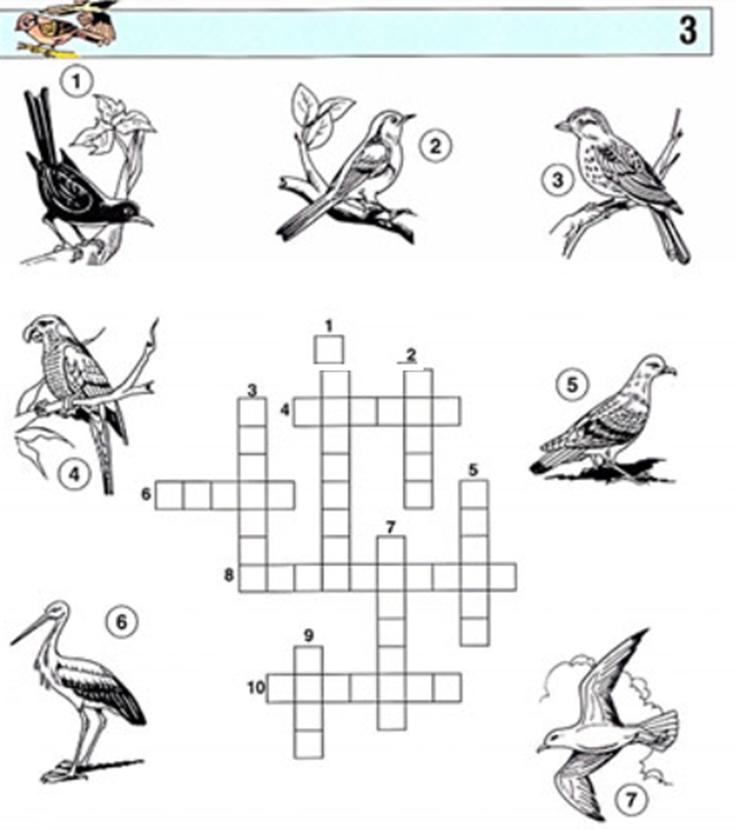 